见习结构工程师一. 岗位要求：
1）第一学历大专以上机械设计制造及自动化、机电一体化或相关专业。
2）能够独立承担重要技术设计工作，熟悉国内外电力系统相关产品，熟悉高压开关、高压成套设备的结构。3）掌握高压开关、高压成套设备的现况及发展趋势；熟练使用AutoCAD、SolidWorks等制图软件。
4）具有良好的团队精神和沟通协调能力，吃苦耐劳，诚实守信，有强烈的服务意识、良好的沟通能力。
5）具有独立分析问题、解决问题的能力。6）熟悉高压开关、高压成套设备的设计及其相应设计规范（GB3906-2006）。二. 岗位职责：1）负责SF6环网柜、高低压开关、成套设备、断路器等产品的结构设计、开发工作。2）能够完成产品的技术降本研究、技术文件编制、新产品试制、试验和鉴定等工作。3）负责与供应商签订关键器件、设备等的订货技术协议。4）与电网电力设计及相关部门保持良好沟通和合作关系。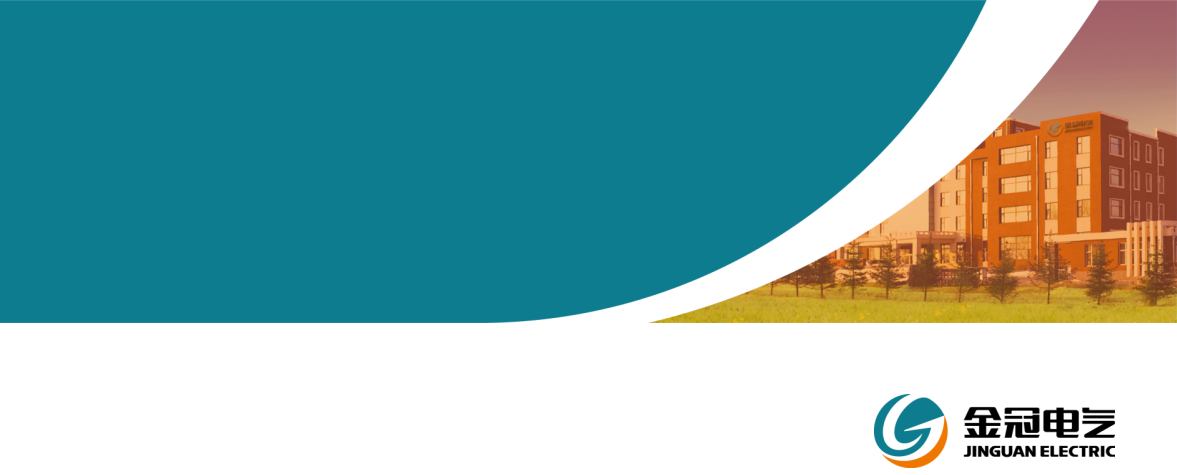 